Generalforsamling i Ansager & Omegns Jagtforening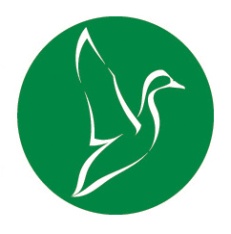 Fredag den 25.januar. Referat: Anne-Mette SvingholmDagsorden ifølge vedtægterne:		fremmødte: 43, spisende: 42Valg af dirigentValg af protokolførerValg af stemmetællere1. Hans Ingemann Knudsen 1.1 Anne-Mette Svingholm 1.2 Markus, Niels, BirgitFormandens beretning om foreningens virke  FlugtskydningJKF + fiskedag, bukketræf  Hundetræning, rævejagt, fasanudsætningRiffelskydning2. Beretning aflagt v. formanden, enstemmigt godkendt 2.1 2012 blev et godt år. 143000 lerduer er kastet ud fra maskinerne. 17 hold deltog i RAH, 3 hold i finalen: Ansager 1 bronze, Ansager 10 sølv, Ansager 11 bronze, Indiv flest duer Tommy Broch, Ansager 1 satte rekord: 1600 duer-1523 træffere, Kommunemesterskab hold genvundet, indiv. mesterrække: Tommy Broch, damer: Karen S, Junior: Mads Emil.Dansk Grand Prix 12-13. maj: præmieskydning i møgvejr, ikke mange skydninger, Tommy B, Tage Hansen, Lasse Eriksen fik placeringer.DM i Lund: Tommy Broch sølv, Karsten H bronzeDJ's årsskydning: Old Boys hold guld, indiv. guld Bestyrelsen har besluttet at præmiere medaljer ved mesterskabsskydninger.Kultur- og fritidsudvalget afholder arrangement for "årets mestre", 28/2-13. vi har indstillet vores medaljevindere2013: elitetræning for juniorskytter o.a. der er interesserede i konkurrenceskydning onsdage v. Jens Ole Mathiesen og Karsten Holm.Fra 2014 skal alle nye jagttegnsløsere træne på flugtskydningbane og ramme min. 6 duer ud af 18, to duer pr. standplads inden de må gå på jagt. Ansager Flugtskydningsbane er godkendt til formålet.2.2 JKF, fiskedag, bukketræf:Årsmøde i JKF. To deltagere fra AJHvis andre har tid og lyst til at deltage, er de meget velkomne.Fiskedag: dejlig dag, gerne flere fremmødte, tak til Richard for lån af sø.Bukketræf: ca. 50 fremmødte til rundstykker2.3 Hundetræning ca. 17 fremmødte, 6 gik op til prøve, Hans Ingemann har valgt at stoppe. Er der nogen, der kunne tænke sig at overtage?Rævejagt i majs i september, 6.kl inviteret som klappere, desværre så vi ingen ræve men råvildt og fasanerFasaner til udsæt: solgt ca 160 stk ud af 200, resten udsat forskellige steder i området. 2.4 Riffelskydning: Feltskydning JKF 23/3-13, Ny riffelbane: der arbejdes på ny lokalplan, VVM-screening, høringsperiode, afsluttende godkendelse i byrådet forventes omkring 1/10-13, ny støjberegning viser en reducering på 50 procent af støjniveauet fra flugtskydningsbanen.Fremlæggelse af regnskabRegnskab fremlagt v. kassereren: godt år, overskudUnderskud på salg af JKF-jagter, antallet af pladser til Ansager Jagtforening halveres i 2013Andel fra Tistrup sogns brandforsikring tilfaldt foreningen.Kontingentforhøjelse på 20 kr. øremærket til udsætning af fasaner og agerhøns vedtaget for 15-20 år siden? Regnskabet enstemmigt godkendtIndkomne forslag: 1) jordkøb – bestyrelsen 2) Ekstra kontingent-bestyrelsen.Flere modeller i spil for evt. jordkøb eller forlængelse af lejekontrakt: offentligt udbud, dispensation fra reglen om offentligt udbud, køb af græsareal og medfølgende brugsaftale for skoven. Forlængelse af lejekontrakt?De to forslag vedrørende jordkøb og kontingentforhøjelse trækkes tilbage og bestyrelsen indkalder til ekstraordinær generalforsamling, når der foreligger noget mere konkret fra kommunen.Kontingent fastsættelse for 2014 Bestyrelsen ønsker at fortsætte med den nuværende kontigent på 45 kr. pr medlem fra DJValg af bestyrelsesmedlemmer: På valg er John Jørgensen, Ingolf Knudsen og Bo Skovdal. (alle modtager genvalg)Alle genvalgtValg af suppleant: På valg er Steen Ove Madsen (modtager genvalg)GenvalgtValg til flugtskydningsudvalg: Tak for indsatsen til Ulrik, som har valgt at stoppe i flugtskydningsudvalget. Ingen nye valgt på generalforsamlingen.Valg af revisorer: På valg er Gerner Hinsch og Henry Bertelsen.Begge genvalgtEvt.Kommer der juniorjægeraktiviteter på banen? Rævejagten i majs med 6. kl., Ole udtaler at foreningen er velkommen til at henvende sig mht evt aktiviteter,Der kører ungdomskonkurrence på jagtbanenJohn Udh spørger til pokalen for årets buk? Bestyrelsen undersøger hvor den er.Kåring af Årets bukketrofæ. Årets bukketrofæ, nedlagt af Lars MikkelsenKåring af Årets kragejæger.Ingen ben på generalforsamlingKåring af Årets FotoFoto nr 2: en flot fuldskuffel dåhjort fra Marselisborg, fotograferet af Hartvig